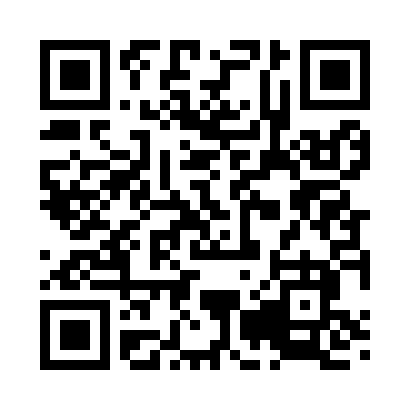 Prayer times for West Springs, Georgia, USAMon 1 Jul 2024 - Wed 31 Jul 2024High Latitude Method: Angle Based RulePrayer Calculation Method: Islamic Society of North AmericaAsar Calculation Method: ShafiPrayer times provided by https://www.salahtimes.comDateDayFajrSunriseDhuhrAsrMaghribIsha1Mon5:086:321:435:288:5410:172Tue5:096:321:435:288:5410:173Wed5:096:331:435:288:5310:174Thu5:106:331:435:288:5310:175Fri5:116:341:445:288:5310:166Sat5:116:341:445:298:5310:167Sun5:126:351:445:298:5310:168Mon5:136:351:445:298:5310:159Tue5:136:361:445:298:5210:1510Wed5:146:361:445:298:5210:1411Thu5:156:371:445:298:5210:1412Fri5:166:381:455:298:5110:1313Sat5:166:381:455:298:5110:1314Sun5:176:391:455:308:5110:1215Mon5:186:391:455:308:5010:1116Tue5:196:401:455:308:5010:1117Wed5:206:411:455:308:4910:1018Thu5:216:411:455:308:4910:0919Fri5:216:421:455:308:4810:0820Sat5:226:431:455:308:4810:0821Sun5:236:431:455:308:4710:0722Mon5:246:441:455:308:4610:0623Tue5:256:451:455:308:4610:0524Wed5:266:451:455:308:4510:0425Thu5:276:461:455:308:4410:0326Fri5:286:471:455:308:4410:0227Sat5:296:471:455:298:4310:0128Sun5:306:481:455:298:4210:0029Mon5:316:491:455:298:419:5930Tue5:326:501:455:298:419:5831Wed5:336:501:455:298:409:57